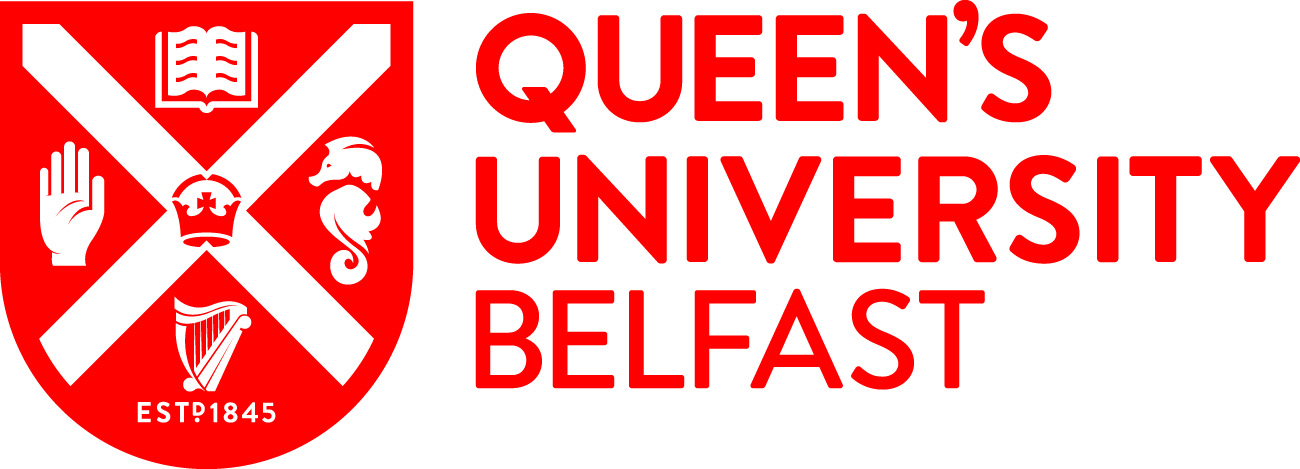 *Title of studentshipQueen’s University Belfast-China Scholarship Council funded studentshipValue / what is covered? Awarding bodyNumber of studentships1*Summary descriptive text / Example of research project ‘Advanced manufacturing of paediatric formulations with poorly water soluble drugs’This project employs an advanced manufacturing technique, microwave-induced in situ amorphization, in combination with a wide range of characterization techniques to tackle the consistent stability issue of amorphous solid dispersions as a means of improving the dissolution performance of paediatric personalised formulations with poorly water soluble drugs. *Supervisor(s) Dr Min Zhao; Prof Gavin Andrews*Eligibility / residence StatusOpen for both home and international students CountryNorthern Ireland*Start date and duration June 2023 (3 years)*FacultyMHLS*Research centre / SchoolPharmacySubject areaCandidate requirements / Key skills required for the post Applicants should have a 1st or 2.1 honours degree (or equivalent) in a relevant subject. Relevant subjects include Pharmacy, Pharmaceutical Sciences, Biochemistry, Biological/Biomedical Sciences, Chemistry, Engineering, or a closely related discipline. Students who have a 2.2 honours degree and a Master’s degree may also be considered, but the School reserves the right to shortlist for interview only those applicants who have demonstrated high academic attainment to date.*Deadline for applications30th January 2023 (DfE Applications) – Open year round for International applicants*How to apply / contactsPostgraduate Research applicants must have applied to Queen’s, via the Direct Applications Portal.https://dap.qub.ac.uk/portal/user/u_login.php 
Relevant links / more information http://www.qub.ac.uk/schools/SchoolofPharmacy/Research/PostgraduatePositions/http://www.qub.ac.uk/schools/SchoolofPharmacy/Research/Keywords for search filtersadvanced manufacturing; poorly water-soluble drugs;  in situ amorphization; paediatric formulation; individualization Training provided through the research projectIn situ Microwave Amorphization Spray dryingThermal Analysis (DSC & TGA)X-ray Powder Diffraction Scanning Electron Microscopy Expected impact activitiesValidation of the translational and commercial potential of the paediatric formulation platform;Creation of a spin-out once the robust platform is established. 